SUPPLEMENTAL MATERIALS1- Supplemental Methods2- Supplemental Results3- Supplemental TablesTable 1	Clinical characteristics according to baseline ECG phenotypes (N=442)Table 2           Characteristics of cardiac events in the 28 patients who received appropriate ICD shocksTable 3 	Phenotypes and family history (N=442)Table 4 	Clinical characteristics of isolated LQT3 patients who experienced cardiac events (n=25)Table 5	SCN5A mutations (442 patients, 445 mutations, 185 unique mutations)Table 6	Comparison between VUS and other mutations (N=442)Table 7 	Clinical characteristics according to SCN5A mutation location (domains) (N=442)Table 8	Phenotype and outcomes according to SCN5A mutation location (segments) (N=241)Table 9 	Clinical characteristics according to SCN5A mutation functional effect(N=442)Table 10 	Clinical characteristics according to SCN5A mutation type (N=442)Table 11	Clinical characteristics according to specific mutationsTable 12	Multivariable analysis on first CE (n=424)Table 13	Considered cut-off values for definition of cardiac conduction abnormalities according to age Table 13bis    Baseline ECG characteristics according to main ECG phenotypes and                         age groups (n=442) Table 14	Most common SCN5A mutations per phenotype4- Supplemental Figures Figure 1	Mode of presentation at diagnosis of cardiac sodium channelopathy	Figure 2 	Location of SCN5A variants to the protein topologyFigure 3 	Freedom from major cardiac event according to SCN5A mutation functional effect (N=442)Figure 4 	Freedom from major cardiac event according to SCN5A mutation type (N=442)Figure 5	ECG samples of SCN5A mutation-positive children5- Limitations6- ReferencesSUPPLEMENTAL METHODSDefinitions. The diagnoses of LQT3, BrS-1, PCCD and SSS were made according to the ESC/AEPC guidelines and HRS/EHRA/APHRS recommendations.12,15 SIDS was defined as the sudden death of an infant under one year of age, that remained unexplained after a thorough case investigation, including performance of a complete autopsy, examination of the death scene and review of the clinical history.12,16 Cardiac conduction abnormality was defined as PR interval prolongation and/or QRS complex prolongation and/or axis deviation according to age. Atrioventricular and intraventricular conduction disturbances were classified according to the age at the time of diagnosis using consensually agreed definitions and practice guidelines.17,18 DCM was defined by left ventricular (LV) dilation (i.e., LV end-diastolic dimension ≥2 standard deviation [SD] above normal for body-surface area) and depressed LV systolic function (LV fractional shortening or LV ejection fraction ≥2 SD below normal for age).19 Negative ECG phenotype was defined as patients with a confirmed pathogenic SCN5A mutation but a completely normal electrocardiogram and transthoracic echocardiography. A proband was defined as the first patient in a family diagnosed with a sodium channelopathy, non-probands were all other relatives. A major cardiac event (MCE) was defined as the occurrence of arrhythmic syncope, SCD at any age (including SIDS), ACA, ventricular fibrillation, monomorphic ventricular tachycardia, polymorphic VT with torsades de pointes characteristics, electrical storm or heart transplantation for intractable arrhythmias.ECG analysis. Baseline 12-lead ECG and the ECG recorded at time of PM/ICD implantation or at last follow-up visit in non-paced patients were analyzed. Analysis of RR interval, PR interval, QTc value, QRS axis and duration was done by four medical investigators (AEB, ML, AJ and VP) blinded to patient phenotype, cardiac events and genotype. All measurements were averaged. Atrioventricular and intraventricular conduction disturbances were classified according to the age at the time of diagnosis using accepted definitions and practice guidelines (Online Table 13).17,18 The QT interval was corrected for heart rate using the Bazett’s formula. Suggested QTc values for diagnosing QTc prolongation among our study population were QTc ≥480 ms in repeated ECGs or QTc ≥460 ms in case of a previous MCE.15 SUPPLEMENTAL RESULTSBaseline clinical characteristics. Isolated PCCD, overlap phenotype, isolated LQT3 and isolated BrS1 were the four ‘major’ ECG phenotypes at baseline.The initial resting ECG was already diagnostic in 276 (62%) patients. All patients had Holter monitoring, signal averaged ECG and ECG with high precordial leads. Pharmacological provocation test with sodium-channel blockers was used in 39 patients (9%; Ajmaline, N=24; Flecainide, N=7; Pilsicainide, N=5; Procainamide, N=5) at a median age of 12.3 (IQR: 5) years, leading to the diagnosis of drug-induced Brugada syndrome in 27 patients. An exercise treadmill test was performed in 127 (29%) patients at a median age of 12.8 (IQR: 5) years, unmasking LQTS in 11 patients with normal QTc at resting ECG.Isolated PCCD patients: 113 patients [25.6%, 58.4% boys, 40.7% probands, median age at diagnosis: 6.8 (IQR: 11.6) years] had baseline PCCD; 29.2% were symptomatic at diagnosis presenting with cardiac arrest (17.7%) or syncope (11.5%). A family history for SCD/ICD implantation was present in 58.4% or PCCD/PM implantation in 25.7%. 6/18 (33%) ICD implanted, isolated PCCD patients had at least one appropriate shock. Overlap phenotype patients: The 69 patients [15.6%, 65.2% boys, 43.5% probands, median age at diagnosis: 5.8 (IQR: 10.0) years] with overlap phenotype underwent genetic testing because of cardiac arrest (23.2%), syncope (20.3%) or because of familial screening (56.5%). Various associations were observed (Online Table 3). A family history of SCD/ICD implantation was present in 53.6% and of PCCD/PM implantation in 26.1%. 9/17 (53%) ICD implanted, overlap phenotype patients had at least one appropriate shock. In the 41 patients who had another baseline ECG phenotype, the median delay until the diagnosis of an overlap syndrome was established was 3.9 years (N= 41 patients; 2.7-10.4 years).Isolated LQT3 patients: 47 patients [10.6%, 48.9% boys, 61.7% probands, median age at diagnosis: 10.1 (IQR: 9.4) years] displayed a baseline isolated LQT3 ECG phenotype; 42 of them (89.4%) demonstrated either late-onset, peaked and/or biphasic T-waves or asymmetrical peaked T waves, both described as typical LQT3 patterns. Although 46.8% were asymptomatic at diagnosis, 23.4% were diagnosed because of cardiac arrest and 29.8% because of syncope. A family history of either SCD/ICD implantation or PCCD/PM implantation was noted in 46.8% and 12.8% respectively. 2/11 (18%) ICD implanted, isolated LQT3 patients had at least one appropriate shock. Isolated BrS1 patients: 8 patients [1.8%, 75.0% boys, 50.0% probands, median age at diagnosis: 8.9 (IQR: 9.2) years] had baseline BrS1, one of whom was drug-induced, the seven others being spontaneous; 37.5% were symptomatic at diagnosis presenting with cardiac arrest (12.5%) or syncope (25.0%). They presented with a family history of SCD/ICD implantation in 50.0% or PCCD/PM implantation in 50.0%. 1/3 (33%) ICD implanted, isolated BrS1 patients had at least one appropriate shock. Clinical outcomes.Overlap phenotype patients: 69 patients had a baseline diagnosis of an overlap syndrome. In the 41 patients who had another baseline ECG phenotype, the median delay until the diagnosis of an overlap syndrome was established was 3.9 years (N= 41 patients; 2.7-10.4 years).ICD implanted patients: There was no uniform cut-off for VT in ICD programming. Cut-offs for VT and VF were 195bpm (150-240) and 222bpm (188-300), respectively. Sustained VT duration was programmed for 14/77 patients. Genotype- phenotype correlations. The most common SCN5A mutations per phenotype are presented in Supplemental Table 14.SCN5A mutations were de novo variants in 69/442 patients (15.6%), whilst they were inherited in 347/442 patients (78.5%) and this was unclear in 26 patients. Of the 69 patients with a definite de novo SCN5A mutation, 21 had an overlap phenotype, 16 an isolated PCCD phenotype, 16 a negative ECG phenotype, 15 an isolated LQT3 phenotype and 1 an isolated SSS phenotype. De novo SCN5A mutations accounted for 40.0% of the 16% of patients with inaugural syncope and 66.1%% of the 14% of patients with inaugural aborted cardiac arrest.SUPPLEMENTAL TABLESTable 1: Clinical characteristics according to baseline ECG phenotypes (n=442) LQT3: long QT syndrome type 3; BrS-1: Brugada syndrome type 1; PCCD: progressive cardiac conduction defect; SSS: sick sinus syndrome; DCM: dilated cardiomyopathy; FH: family history; FU: follow-up; PM: pacemaker; ICD: implantable cardioverter defibrillator; SVT: supraventricular tachycardia; MCE: major cardiac event; Transplantation: orthotopic heart transplantation because of intractable ventricular arrhythmias; SD= sudden death.* Analysis with exclusion of BrS-1, DCM and SSS¥ Cox proportional hazards regression analysis  Table 2: Characteristics of cardiac events in the 28 patients who received appropriate ICD shocksLQT3: long QT syndrome type 3; BrS1: Brugada syndrome type 1; PCCD: progressive cardiac conduction defect; SSS: sick sinus syndrome; Negative: negative ECG phenotype; Overlap: overlap phenotype; ICD: implantable cardioverter defibrillator; MCE: major cardiac event; ACA: aborted cardiac arrest; VT: ventricular tachycardia; TdP: polymorphic VT with torsades de pointes; VF: ventricular fibrillation; FU: follow-upTable 3: Phenotypes and family history (n=442)LQT3: long QT syndrome type 3; BrS-1: Brugada syndrome type 1; PCCD: progressive cardiac conduction defect; SSS: sick sinus syndrome; DCM: dilated cardiomyopathy; MEPPT: multifocal ectopic Purkinje-related premature contractions; SCD: sudden cardiac death; SIDS: sudden infant death syndrome; PM: pacemaker; ICD: implantable cardioverter defibrillator.Table 4: Clinical characteristics of isolated LQT3 patients who experienced cardiac events (n=25) All but one patient (receiving propranolol 1 mg/kg/d) had no treatment at the time of first MCE *betablocker voluntarily interrupted by the patient who died off treatment. LQT3: long QT syndrome type 3; PM: pacemaker; ICD: implantable cardioverter defibrillator; MCE: major cardiac event; SCD: sudden cardiac death; SIDS: sudden infant death syndrome; LCSD: left cardiac sympathetic denervation; FU: follow-up.Table 5: SCN5A mutations (442 patients, 445 mutations, 185 unique mutations)Table 5 (suite)Table 5 (suite)Table 5 (suite)Table 6: Comparison between VUS and other mutations (n=442)QTc: corrected QT interval; AV block: atrioventricular block; RBBB: right bundle branch block; LBBB: left bundle branch block; SVT: supraventricular tachycardia; BrS1: Brugada syndrome type 1; LQT3: long QT syndrome type 3.Table 7: Clinical characteristics according to SCN5A mutation location (domains) (N=442)FH: family history; PCCD: progressive cardiac conduction disorder; PM: pacemaker; SCD: sudden cardiac death; ICD: implantable cardioverter defibrillator; LQT3: long QT syndrome type 3; BrS-1: Brugada syndrome type 1; SSS: sick sinus syndrome; DCM: dilated cardiomyopathy; FU: follow-up; MCE: major cardiac event; Transplantation: orthotopic heart transplantation because of intractable ventricular arrhythmias; n/a = not applicable. * Cox proportional hazards regression analysis   Table 8: Phenotype and outcomes according to SCN5A mutation location (segments) (n=241)LQT3: long QT syndrome type 3; BrS-1: Brugada syndrome type 1; PCCD: progressive cardiac conduction disorder; CA: cardiac arrest (includes aborted cardiac arrest and sudden cardiac death); MCE: major cardiac event; ICD: implantable cardioverter defibrillator.*Cox proportional hazards regression analysis  Table 9: Clinical characteristics according to SCN5A mutation function (N=442)FH: family history; PCCD: progressive cardiac conduction defect; PM: pacemaker; SCD: sudden cardiac death; ICD: implantable cardioverter defibrillator; Group 1: cardiac arrest as first symptom; Group 2: syncope as first symptom; Group 3: asymptomatic at diagnosis; LQT3: long QT syndrome type 3; BrS-1: Brugada syndrome type 1; SSS: sick sinus syndrome; DCM: dilated cardiomyopathy; FU: follow-up; MCE: major cardiac event; Transplantation: orthotopic heart transplantation because of intractable ventricular arrhythmias.Table 10: Clinical characteristics according to SCN5A mutation type (N=442)FH: family history; PCCD: progressive cardiac conduction defect; PM: pacemaker; SCD: sudden cardiac death; ICD: implantable cardioverter defibrillator; Group 1: cardiac arrest as first symptom; Group 2: syncope as first symptom; Group 3: asymptomatic at diagnosis; LQT3: long QT syndrome type 3; BrS-1: Brugada syndrome type 1; SSS: sick sinus syndrome; DCM: dilated cardiomyopathy; FU: follow-up; MCE: major cardiac event; Transplantation: orthotopic heart transplantation because of intractable ventricular arrhythmias. * Cox proportional hazards regression analysis  Table 11: Clinical characteristics according to specific mutationsAge at diagnosis is expressed in years; SD: standard deviation; CE: cardiac event; Med.: median; MCE: major cardiac event.*Cox proportional hazards regression analysis  Table 12: Multivariable analysis on first CE (n=424)Multivariable analysis was stratified on baseline phenotype. Table 13: Considered cut-off values for definition of cardiac conduction abnormalities according to ageBBB: bundle branch block; IVCA: intraventricular conduction abnormality; FB: fascicular block. * and rsr’, rsR’ or rSR’ in leads V1 or V2. ** and rsr’, rsR’ or rSR’ in leads V1 or V2. # and absent q wave in leads I, V5 and V6; and R peak time > 60 ms in leads V5 and V6 but normal in leads V1, V2 and V3.## and broad notched or slurred R wave in leads I, aVL, V5 and V6, eventually associated with a RS pattern in V5 and V6; and absent q wave in leads I, V5 and V6; and R peak time > 60 ms in leads V5 and V6 but normal in leads V1, V2 and V3.† and no criteria for RBBB or LBBB.‡ and frontal plane axis between -45° and -90°; and qR pattern in lead aVL; and R peak time ≥ 45 ms in aVL.‡‡ and Frontal plane axis between 100° and 180°; and rS pattern in leads I and aVL; and qR pattern in leads III and aVFAdapted from [Priori et al, 2015; Surawicz et al, 2009; Schwartz et al, 2002; Rijnbeek et al, 2001]Table 13bis: Baseline ECG characteristics according to main ECG phenotypes and age groups (n=442) LQT3: long QT syndrome type 3; BrS-1: Brugada syndrome type 1; PCCD: progressive cardiac conduction defect; SSS: sick sinus syndrome; DCM: dilated cardiomyopathy; N/A: not applicable.Table 14: Most common SCN5A mutations per phenotype (n=442) LQT3: long QT syndrome type 3; BrS-1: Brugada syndrome type 1; PCCD: progressive cardiac conduction defect; SSS: sick sinus syndrome; DCM: dilated cardiomyopathy.SUPPLEMENTAL FIGURESFigure 1: Mode of presentation at diagnosis of cardiac sodium channelopathyThe diagnosis of cardiac sodium channelopathy was most often made because of a family history and an abnormal electrocardiogram obtained as a screening tool (red area, 67.9%). In green are the patients diagnosed after presentation for syncope (15.8%). Sudden cardiac death or resuscitated cardiac arrest was the cause of diagnosis in 14.0% of patients. Figure 2: Location of SCN5A variants to the protein topologyCardiac sodium channel is constituted by four domains (DI to DIV), each of them consisting of six transmembrane segments (S1 to S6), which are interconnected by extracellulat and cytoplasmic loops. Of the 241 cases whose SCN5A mutations were localized to one of the 4 transmembrane-spanning regions, 80 (33.2%) localized to either DI S1-S4, DII S1-S4, DIII S1-S4, or DIV S1-S4 and 161 (66.8%) localized to the S5, P-loop, and S6 regions containing the pore and selectivity filter of the sodium channel (DI S5-S6, DII S5-S6, DIII S5-S6, or DIV S5-S6)Adapted from van Hoeijen DA et al. Expert Opin Pharmacother. 2014;15:1875-87.Figure 3: Freedom from major cardiac event according to SCN5A mutation functional effectOccurrence of MCE also differed according to SCN5A mutation functional effect (p<0.0001)Figure 4: Freedom from major cardiac event according to SCN5A mutation typeMutation type did not associate with outcomes (p=0.52).Figure 5: ECG samples of SCN5A mutation-positive childrenPanel A: (SCN5Aped#234, France). Aborted cardiac arrest in a newborn at day 14 of life. 12-lead ECG showed a severe bradycardia at 58 bpm due to a functional 2/1 AV block and a typical long QT syndrome type 3 pattern with a prolonged QTc at 765ms and late-onset peaked/biphasic T wave. A gain-of-function SCN5A-c.5287G>A mutation was identified.  Panel B: (SCN5Aped#399, Japan). Appropriate ICD shock delivered to treat a ventricular fibrillation in a 12 year-old girl with isolated long QT syndrome type 3 due to a gain-of-function SCN5A-c.1231G>A mutation. Panel C: (SCN5Aped#93, Denmark). Exercise-induced syncope in an 11 year-old boy whose 12-lead ECG demonstrated a spontaneous, typical Brugada syndrome type 1 pattern with a coved-type ST segment elevation. A gain-and-loss of function SCN5A-c.673C>T variant was identified. Panel D: (SCN5Aped#393, Japan). Permanent, complete AV block with a narrow QRS complex escape rhythm in a 14 year-old boy diagnosed with a low heart rate on a routine exam. QTc was 481ms. A gain-of-function SCN5A-c.5384 mutation was identified. Panel E: (SCN5Aped#331, France). 12-lead ECG in a newborn who had syncope at day 1 of life, showing a first-degree AV block (PR interval: 210ms) and intra-ventricular conduction disturbances (QRS 160ms). QTc was 481ms and later normalized to 404ms. A loss-of-function SCN5A-c.1126C>T was identified. 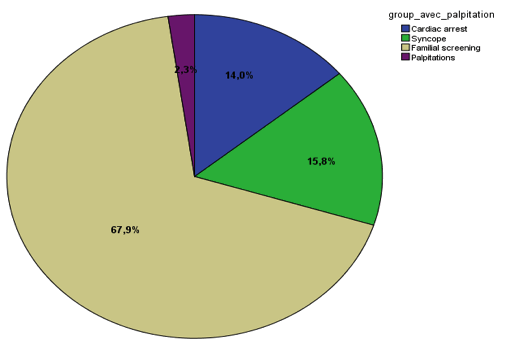 Figure 1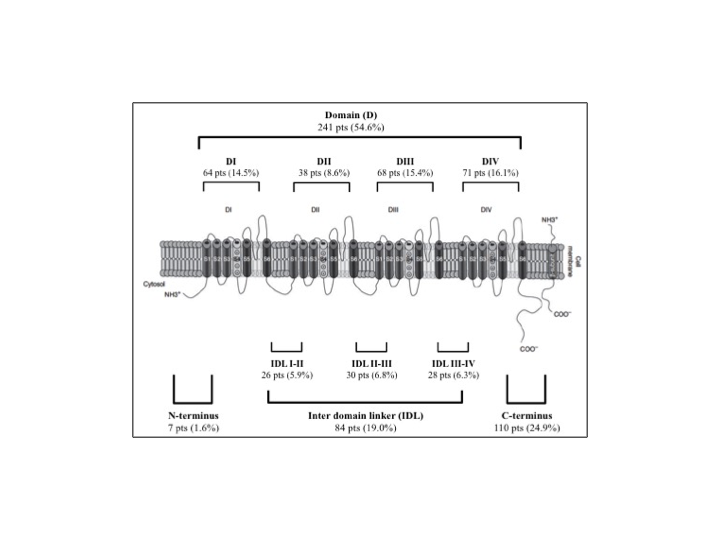 Figure 2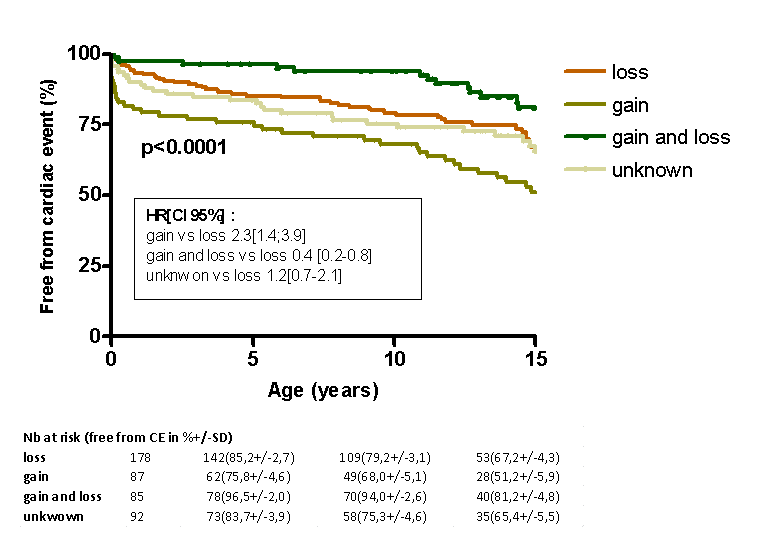 Figure 3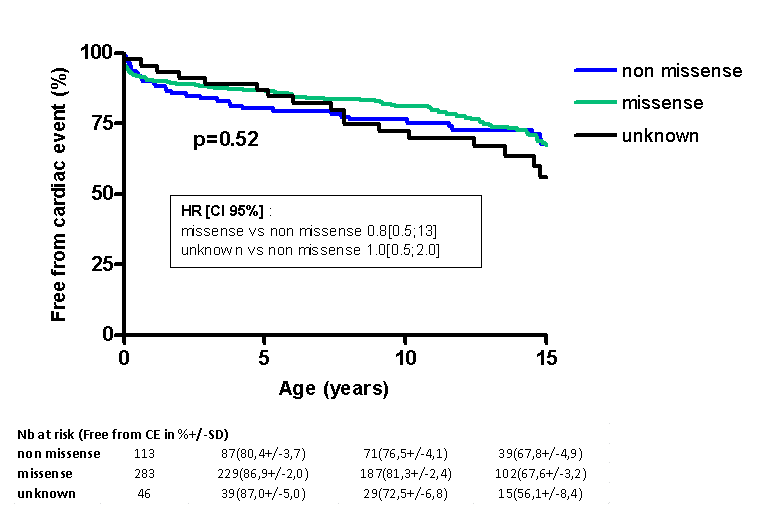 Figure 4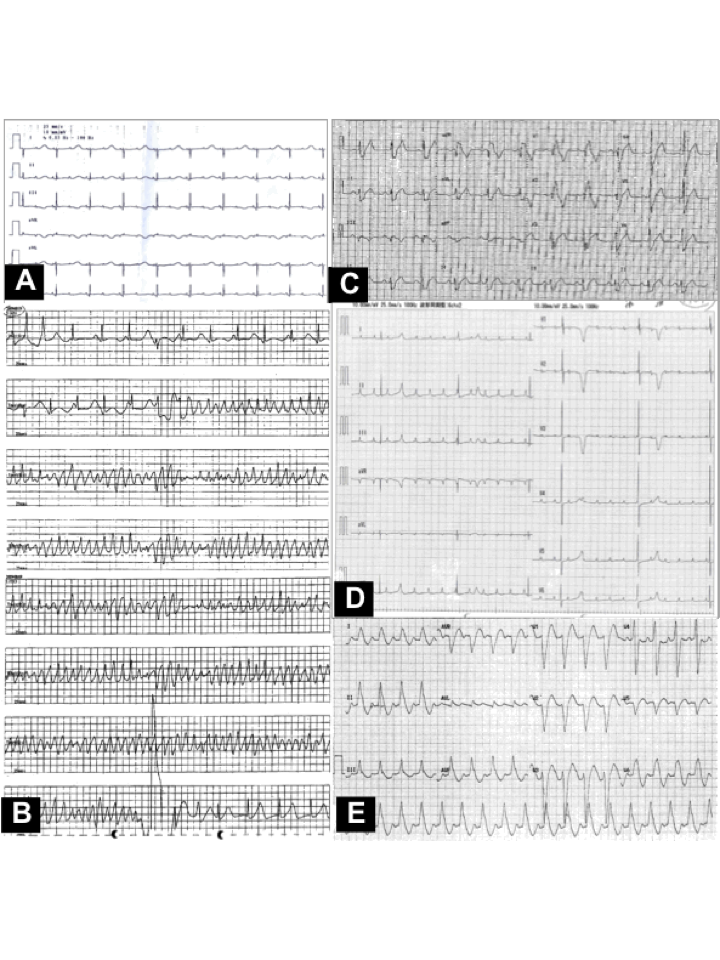 Figure 5LIMITATIONSThe 25 years of data collected for this study represents a limitation, since clinical practice has evolved and considerable progress has been made in medical management of probands, screening of relatives and early cardiac pacing and/or ICD implantation. In addition, since patients were included from 25 tertiary, high-volume hospitals, young and/or symptomatic children were more likely to be included in the database, constituting a bias in inclusion. Data on genotype-positive adult relatives were not available. REFERENCES1. 	Wang Q, Shen J, Splawski I, Atkinson D, Li Z, Robinson JL, Moss AJ, Towbin JA, Keating MT. SCN5A mutations associated with an inherited cardiac arrhythmia, long QT syndrome. Cell 1995;80:805–811. 2. 	Chen Q, Kirsch GE, Zhang D, Brugada R, Brugada J, Brugada P, Potenza D, Moya A, Borggrefe M, Breithardt G, Ortiz-Lopez R, Wang Z, Antzelevitch C, O’Brien RE, Schulze-Bahr E, Keating MT, Towbin JA, Wang Q. Genetic basis and molecular mechanism for idiopathic ventricular fibrillation. Nature 1998;392:293–296. 3. 	Kyndt F, Probst V, Potet F, Demolombe S, Chevallier JC, Baro I, Moisan JP, Boisseau P, Schott JJ, Escande D, Le Marec H. Novel SCN5A mutation leading either to isolated cardiac conduction defect or Brugada syndrome in a large French family. Circulation 2001;104:3081–3086. 4. 	Schott JJ, Alshinawi C, Kyndt F, Probst V, Hoorntje TM, Hulsbeek M, Wilde AA, Escande D, Mannens MM, Le Marec H. Cardiac conduction defects associate with mutations in SCN5A. Nat Genet 1999;23:20–21. 5. 	Benson DW, Wang DW, Dyment M, Knilans TK, Fish FA, Strieper MJ, Rhodes TH, George AL. Congenital sick sinus syndrome caused by recessive mutations in the cardiac sodium channel gene (SCN5A). J Clin Invest 2003;112:1019–1028. 6. 	Olson TM, Michels VV, Ballew JD, Reyna SP, Karst ML, Herron KJ, Horton SC, Rodeheffer RJ, Anderson JL. Sodium channel mutations and susceptibility to heart failure and atrial fibrillation. JAMA 2005;293:447–454. 7. 	Laurent G, Saal S, Amarouch MY, Béziau DM, Marsman RFJ, Faivre L, Barc J, Dina C, Bertaux G, Barthez O, Thauvin-Robinet C, Charron P, Fressart V, Maltret A, Villain E, Baron E, Mérot J, Turpault R, Coudière Y, Charpentier F, Schott J-J, Loussouarn G, Wilde AAM, Wolf J-E, Baró I, Kyndt F, Probst V. Multifocal ectopic Purkinje-related premature contractions: a new SCN5A-related cardiac channelopathy. J Am Coll Cardiol 2012;60:144–156. 8. 	McNair WP, Ku L, Taylor MRG, Fain PR, Dao D, Wolfel E, Mestroni L, Familial Cardiomyopathy Registry Research Group. SCN5A mutation associated with dilated cardiomyopathy, conduction disorder, and arrhythmia. Circulation 2004;110:2163–2167. 9. 	Schwartz PJ, Priori SG, Dumaine R, Napolitano C, Antzelevitch C, Stramba-Badiale M, Richard TA, Berti MR, Bloise R. A molecular link between the sudden infant death syndrome and the long-QT syndrome. N Engl J Med 2000;343:262–267. 10. 	Ackerman MJ, Siu BL, Sturner WQ, Tester DJ, Valdivia CR, Makielski JC, Towbin JA. Postmortem molecular analysis of SCN5A defects in sudden infant death syndrome. JAMA 2001;286:2264–2269. 11. 	Wong LCH, Behr ER. Sudden unexplained death in infants and children: the role of undiagnosed inherited cardiac conditions. Eur Eur Pacing Arrhythm Card Electrophysiol J Work Groups Card Pacing Arrhythm Card Cell Electrophysiol Eur Soc Cardiol 2014;16:1706–1713. 12. 	Priori SG, Wilde AA, Horie M, Cho Y, Behr ER, Berul C, Blom N, Brugada J, Chiang C-E, Huikuri H, Kannankeril P, Krahn A, Leenhardt A, Moss A, Schwartz PJ, Shimizu W, Tomaselli G, Tracy C. HRS/EHRA/APHRS expert consensus statement on the diagnosis and management of patients with inherited primary arrhythmia syndromes: document endorsed by HRS, EHRA, and APHRS in May 2013 and by ACCF, AHA, PACES, and AEPC in June 2013. Heart Rhythm 2013;10:1932–1963. 13. 	Kato K, Makiyama T, Wu J, Ding W-G, Kimura H, Naiki N, Ohno S, Itoh H, Nakanishi T, Matsuura H, Horie M. Cardiac channelopathies associated with infantile fatal ventricular arrhythmias: from the cradle to the bench. J Cardiovasc Electrophysiol 2014;25:66–73. 14. 	Harris BU, Miyake CY, Motonaga KS, Dubin AM. Diagnosis and management of pediatric brugada syndrome: a survey of pediatric electrophysiologists. Pacing Clin Electrophysiol PACE 2014;37:638–642. 15. 	Priori SG, Blomström-Lundqvist C, Mazzanti A, Blom N, Borggrefe M, Camm J, Elliott PM, Fitzsimons D, Hatala R, Hindricks G, Kirchhof P, Kjeldsen K, Kuck K-H, Hernandez-Madrid A, Nikolaou N, Norekvål TM, Spaulding C, Van Veldhuisen DJ. 2015 ESC Guidelines for the management of patients with ventricular arrhythmias and the prevention of sudden cardiac death: The Task Force for the Management of Patients with Ventricular Arrhythmias and the Prevention of Sudden Cardiac Death of the European Society of Cardiology (ESC). Endorsed by: Association for European Paediatric and Congenital Cardiology (AEPC). Eur Heart J 2015;36:2793–2867. 16. 	Baruteau A-E, Tester DJ, Kapplinger JD, Ackerman MJ, Behr ER. Sudden infant death syndrome and inherited cardiac conditions. Nat Rev Cardiol 2017; 17. 	Schwartz PJ, Garson A, Paul T, Stramba-Badiale M, Vetter VL, Wren C, European Society of Cardiology. Guidelines for the interpretation of the neonatal electrocardiogram. A task force of the European Society of Cardiology. Eur Heart J 2002;23:1329–1344. 18. 	Rijnbeek PR, Witsenburg M, Schrama E, Hess J, Kors JA. New normal limits for the paediatric electrocardiogram. Eur Heart J 2001;22:702–711. 19. 	Pahl E, Sleeper LA, Canter CE, Hsu DT, Lu M, Webber SA, Colan SD, Kantor PF, Everitt MD, Towbin JA, Jefferies JL, Kaufman BD, Wilkinson JD, Lipshultz SE, Pediatric Cardiomyopathy Registry Investigators. Incidence of and risk factors for sudden cardiac death in children with dilated cardiomyopathy: a report from the Pediatric Cardiomyopathy Registry. J Am Coll Cardiol 2012;59:607–615. 20. 	Wang Q, Li Z, Shen J, Keating MT. Genomic organization of the human SCN5A gene encoding the cardiac sodium channel. Genomics 1996;34:9–16. 21. 	Meregalli PG, Tan HL, Probst V, Koopmann TT, Tanck MW, Bhuiyan ZA, Sacher F, Kyndt F, Schott J-J, Albuisson J, Mabo P, Bezzina CR, Le Marec H, Wilde AAM. Type of SCN5A mutation determines clinical severity and degree of conduction slowing in loss-of-function sodium channelopathies. Heart Rhythm 2009;6:341–348. 22. 	Kapplinger JD, Giudicessi JR, Ye D, Tester DJ, Callis TE, Valdivia CR, Makielski JC, Wilde AA, Ackerman MJ. Enhanced Classification of Brugada Syndrome-Associated and Long-QT Syndrome-Associated Genetic Variants in the SCN5A-Encoded Na(v)1.5 Cardiac Sodium Channel. Circ Cardiovasc Genet 2015;8:582–595. 23. 	Richards S, Aziz N, Bale S, Bick D, Das S, Gastier-Foster J, Grody WW, Hegde M, Lyon E, Spector E, Voelkerding K, Rehm HL, ACMG Laboratory Quality Assurance Committee. Standards and guidelines for the interpretation of sequence variants: a joint consensus recommendation of the American College of Medical Genetics and Genomics and the Association for Molecular Pathology. Genet Med Off J Am Coll Med Genet 2015;17:405–424. 24. 	Andorin A, Behr ER, Denjoy I, Crotti L, Dagradi F, Jesel L, Sacher F, Petit B, Mabo P, Maltret A, Wong LCH, Degand B, Bertaux G, Maury P, Dulac Y, Delasalle B, Gourraud J-B, Babuty D, Blom NA, Schwartz PJ, Wilde AA, Probst V. Impact of clinical and genetic findings on the management of young patients with Brugada syndrome. Heart Rhythm 2016;13:1274–1282. 25. 	Gonzalez Corcia MC, Sieira J, Sarkozy A, Asmundis C de, Chierchia G-B, Hernandez Ojeda J, Pappaert G, Brugada P. Brugada syndrome in the young: an assessment of risk factors predicting future events. Eur Eur Pacing Arrhythm Card Electrophysiol J Work Groups Card Pacing Arrhythm Card Cell Electrophysiol Eur Soc Cardiol 2016; 26. 	Blaufox AD, Tristani-Firouzi M, Seslar S, Sanatani S, Trivedi B, Fischbach P, Paul T, Young M-L, Tisma-Dupanovic S, Silva J, Cuneo B, Fournier A, Singh H, Tanel RE, Etheridge SP. Congenital long QT 3 in the pediatric population. Am J Cardiol 2012;109:1459–1465. 27. 	Wilde AAM, Moss AJ, Kaufman ES, Shimizu W, Peterson DR, Benhorin J, Lopes C, Towbin JA, Spazzolini C, Crotti L, Zareba W, Goldenberg I, Kanters JK, Robinson JL, Qi M, Hofman N, Tester DJ, Bezzina CR, Alders M, Aiba T, Kamakura S, Miyamoto Y, Andrews ML, McNitt S, Polonsky B, Schwartz PJ, Ackerman MJ. Clinical Aspects of Type 3 Long-QT Syndrome: An International Multicenter Study. Circulation 2016;134:872–882. 28. 	Eckardt L, Probst V, Smits JPP, Bahr ES, Wolpert C, Schimpf R, Wichter T, Boisseau P, Heinecke A, Breithardt G, Borggrefe M, LeMarec H, Böcker D, Wilde AAM. Long-term prognosis of individuals with right precordial ST-segment-elevation Brugada syndrome. Circulation 2005;111:257–263. 29. 	Priori SG, Schwartz PJ, Napolitano C, Bloise R, Ronchetti E, Grillo M, Vicentini A, Spazzolini C, Nastoli J, Bottelli G, Folli R, Cappelletti D. Risk stratification in the long-QT syndrome. N Engl J Med 2003;348:1866–1874. 30. 	Chockalingam P, Clur S-AB, Breur JMPJ, Kriebel T, Paul T, Rammeloo LA, Wilde AAM, Blom NA. The diagnostic and therapeutic aspects of loss-of-function cardiac sodium channelopathies in children. Heart Rhythm 2012;9:1986–1992. 31. 	Probst V, Denjoy I, Meregalli PG, Amirault J-C, Sacher F, Mansourati J, Babuty D, Villain E, Victor J, Schott J-J, Lupoglazoff J-M, Mabo P, Veltmann C, Jesel L, Chevalier P, Clur S-AB, Haissaguerre M, Wolpert C, Le Marec H, Wilde AAM. Clinical aspects and prognosis of Brugada syndrome in children. Circulation 2007;115:2042–2048. 32. 	Shimizu W, Matsuo K, Kokubo Y, Satomi K, Kurita T, Noda T, Nagaya N, Suyama K, Aihara N, Kamakura S, Inamoto N, Akahoshi M, Tomoike H. Sex hormone and gender difference--role of testosterone on male predominance in Brugada syndrome. J Cardiovasc Electrophysiol 2007;18:415–421. 33. 	Ackerman MJ, Priori SG, Willems S, Berul C, Brugada R, Calkins H, Camm AJ, Ellinor PT, Gollob M, Hamilton R, Hershberger RE, Judge DP, Le Marec H, McKenna WJ, Schulze-Bahr E, Semsarian C, Towbin JA, Watkins H, Wilde A, Wolpert C, Zipes DP. HRS/EHRA expert consensus statement on the state of genetic testing for the channelopathies and cardiomyopathies this document was developed as a partnership between the Heart Rhythm Society (HRS) and the European Heart Rhythm Association (EHRA). Heart Rhythm 2011;8:1308–1339. 34. 	Gray B, Behr ER. New Insights Into the Genetic Basis of Inherited Arrhythmia Syndromes. Circ Cardiovasc Genet 2016;9:569–577. 35. 	Yamagata K, Horie M, Aiba T, Ogawa S, Aizawa Y, Ohe T, Yamagishi M, Makita N, Sakurada H, Tanaka T, Shimizu A, Hagiwara N, Kishi R, Nakano Y, Takagi M, Makiyama T, Ohno S, Fukuda K, Watanabe H, Morita H, Hayashi K, Kusano K, Kamakura S, Yasuda S, Ogawa H, Miyamoto Y, Kapplinger JD, Ackerman MJ, Shimizu W. Genotype-Phenotype Correlation of SCN5A Mutation for the Clinical and Electrocardiographic Characteristics of Probands With Brugada Syndrome: A Japanese Multicenter Registry. Circulation 2017;135:2255–2270. 36. 	Schwartz PJ, Dagradi F. Management of survivors of cardiac arrest - the importance of genetic investigation. Nat Rev Cardiol 2016;13:560–566. 37. 	Priori SG, Napolitano C, Schwartz PJ, Grillo M, Bloise R, Ronchetti E, Moncalvo C, Tulipani C, Veia A, Bottelli G, Nastoli J. Association of long QT syndrome loci and cardiac events among patients treated with beta-blockers. JAMA 2004;292:1341–1344. 38. 	Schwartz PJ, Spazzolini C, Priori SG, Crotti L, Vicentini A, Landolina M, Gasparini M, Wilde AAM, Knops RE, Denjoy I, Toivonen L, Mönnig G, Al-Fayyadh M, Jordaens L, Borggrefe M, Holmgren C, Brugada P, De Roy L, Hohnloser SH, Brink PA. Who are the long-QT syndrome patients who receive an implantable cardioverter-defibrillator and what happens to them?: data from the European Long-QT Syndrome Implantable Cardioverter-Defibrillator (LQTS ICD) Registry. Circulation 2010;122:1272–1282. 39. 	Conte G, Dewals W, Sieira J, Asmundis C de, Ciconte G, Chierchia G-B, Di Giovanni G, Baltogiannis G, Saitoh Y, Levinstein M, La Meir M, Wellens F, Pappaert G, Brugada P. Drug-induced brugada syndrome in children: clinical features, device-based management, and long-term follow-up. J Am Coll Cardiol 2014;63:2272–2279. 40. 	Schwartz PJ, Priori SG, Spazzolini C, Moss AJ, Vincent GM, Napolitano C, Denjoy I, Guicheney P, Breithardt G, Keating MT, Towbin JA, Beggs AH, Brink P, Wilde AA, Toivonen L, Zareba W, Robinson JL, Timothy KW, Corfield V, Wattanasirichaigoon D, Corbett C, Haverkamp W, Schulze-Bahr E, Lehmann MH, Schwartz K, Coumel P, Bloise R. Genotype-phenotype correlation in the long-QT syndrome: gene-specific triggers for life-threatening arrhythmias. Circulation 2001;103:89–95. 41. 	Schwartz PJ, Spazzolini C, Crotti L. All LQT3 patients need an ICD: true or false? Heart Rhythm 2009;6:113–120. 42. 	Spazzolini C, Mullally J, Moss AJ, Schwartz PJ, McNitt S, Ouellet G, Fugate T, Goldenberg I, Jons C, Zareba W, Robinson JL, Ackerman MJ, Benhorin J, Crotti L, Kaufman ES, Locati EH, Qi M, Napolitano C, Priori SG, Towbin JA, Vincent GM. Clinical implications for patients with long QT syndrome who experience a cardiac event during infancy. J Am Coll Cardiol 2009;54:832–837. 43. 	Brunklaus A, Ellis R, Reavey E, Semsarian C, Zuberi SM. Genotype phenotype associations across the voltage-gated sodium channel family. J Med Genet 2014;51:650–658. 44. 	Wedekind H, Smits JP, Schulze-Bahr E, Arnold R, Veldkamp MW, Bajanowski T, Borggrefe M, Brinkmann B, Warnecke I, Funke H, Bhuiyan ZA, Wilde AA, Breithardt G, Haverkamp W. De novo mutation in the SCN5A gene associated with early onset of sudden infant death. Circulation 2001;104:1158–1164. 45. 	Francioli LC, Polak PP, Koren A, Menelaou A, Chun S, Renkens I, Genome of the Netherlands Consortium, Duijn CM van, Swertz M, Wijmenga C, Ommen G van, Slagboom PE, Boomsma DI, Ye K, Guryev V, Arndt PF, Kloosterman WP, Bakker PIW de, Sunyaev SR. Genome-wide patterns and properties of de novo mutations in humans. Nat Genet 2015;47:822–826. Negative ECG phenotype(n=196)Isolated LQT3(n=47)Isolated BrS-1(n=8)Isolated PCCD(n=113)Isolated SSS (n=6)Isolated DCM (n=3)Overlap phenotype(n=69)p valueMale, n (%)102 (52.0)23 (48.9)6 (75.0)66 (58.4%)4 (66.7%)0 (0.0)45 (65.2)0.13Median age at diagnosis, yrs (IQR)8.8 (8.7)10.1 (9.4)8.9 (9.2)6.8 (11.6)13.4 (9.1)7.0 (3.1)5.8 (10.0)0.32 Proband, n (%)65 (33.2)29 (61.7)4 (50.0)46 (40.7)3 (50.0)1 (33.3)30 (43.5)0.02Mode of presentation  <0.001*         Cardiac arrest at diagnosis, n (%)         Syncope at diagnosis, n (%)         Asymptomatic at diagnosis, n (%)13 (6.6)26 (13.3)157 (80.1)11 (23.4)14 (29.8)22 (46.8)1 (12.5)2 (25.0)5 (62.5)20 (17.7)13 (11.5)80 (70.8)1 (16.7)1 (16.7)4 (66.7)0 (0.0)0 (0.0)3 (100.0)16 (23.2)14 (20.3)39 (56.5)FH of SCD or ICD108 (55.1)22 (46.8)4 (50.0)66 (58.4)4 (66.7)2 (66.7)37 (53.6)0.88FH of PCCD or PM29 (14.8)6 (12.8)4 (50.0)29 (25.7)0 (0.0)0 (0.0)18 (26.1)0.03*Median FU length, yrs (IQR)5.9 (5.1)5.9 (9.2)8.1(8.4)5.7(5.9)2.9(6.3)6.3 (1.8)5.7(7.4)0.69 PM, n (%)11 (5.6)3 (6.4)1 (12.5)13 (11.6)0 (0.0)0 (0.0)10 (14.7)0.21ICD, n (%)26 (13.3)11 (23.4)3 (37.5)18 (15.9)2 (33.3)0 (0.0)17 (25.0)0.08SVT, n (%)2 (1.0)2 (4.3)0 (0.0)4 (3.5)0 (0.0)0 (0.0)7 (10.1)0.04First MCE, n (%)40 (20.4)25 (53.2)3 (37.5)38 (33.6)2 (33.3)0 (0.0)31 (44.9)<0.001 *¥Death or transplantation, n (%)1 (0.5)6 (12.8)0 (0.0)3 (2.6)0 (0.0)0 (0.0)4 (5.8)0.01 *¥ECG phenotypeAge at first MCE(years)Type of first MCEAge at ICD implant(years)FU length (years)MCEs after ICD implant (N)TdP (N)VT (N)VF (N)Electrical storm (N)Heart transplant (N)Alive at last follow-upPatient 1Isolated PCCD0.2Syncope14.320.4908010AlivePatient 2Overlap0.2ACA7.210.4811600AlivePatient 3Isolated BrS111.5Syncope11.55.4100100AlivePatient 4Overlap1.7ACA4.512.6202000AlivePatient 5Negative9.5ACA13.523.7401120AlivePatient 6Isolated PCCD12.1ACA16.117.7110000AlivePatient 7Overlap0.0ACA0.12.0520021DeadPatient 8Isolated PCCD14.8Syncope15.419.3100100AlivePatient 9Isolated PCCD6.0VF14.013.6000000AlivePatient 10Isolated LQT31.0Syncope1.19.0500320AlivePatient 11Isolated PCCD9.1Syncope14.519.7400400AlivePatient 12Negative0.2ACA3.721.2800800AlivePatient 13Negative0.0ACA1.25.3210010AlivePatient 14Isolated PCCD0.0ACA1.25.31000721DeadPatient 15Negative0.0ACA1.15.3200110AlivePatient 16Negative13.6ACA14.714.8310110AlivePatient 17Negative14.4Syncope14.78.5000000AlivePatient 18Overlap8.9Syncope8.95.71552800AlivePatient 19Negative10.8Syncope12.53.1101000AlivePatient 20Overlap14.7Syncope16.33.7301110AlivePatient 21Isolated LQT32.5ACA2.61.9210010AlivePatient 22Overlap14.6Syncope15.11.6000000AlivePatient 23Overlap11.7Syncope14.86.7000000AlivePatient 24Overlap11.6Syncope11.74.2000000AlivePatient 25Negative11.2ACA11.25.6100010AlivePatient 26Overlap0.0VT3.45.1000000AlivePatient 27Isolated SSS0.2VF0.81.9000000AlivePatient 28Negative6.0Syncope6.011.2000000AlivePhenotype and family historyBaseline, n (%)At last follow-up, n (%)PhenotypeNegative phenotype196 (44.3)143 (32.4)LQT378 (17.6)110 (24.9)          Isolated LQT347 (10.6)50 (11.3)          Overlap phenotype including LQT331 (7.0)60 (13.6)BrS-138 (8.6)65 (14.7)          Isolated spontaneous BrS-18 (1.8)14 (3.2)          Overlap phenotype including BrS-130 (6.8)51 (11.5)PCCD172 (38.9)220 (49.8)          Isolated PCCD113 (25.6)119 (26.9)          Overlap phenotype including PCCD59 (13.3)101 (22.8)SSS23 (5.2)24 (5.4)          Isolated SSS6 (1.4)4 (0.9)          Overlap phenotype including SSS17 (3.8)20 (4.5)DCM3 (0.7)7 (1.6)          Isolated DCM3 (0.7)2 (0.5)          Overlap phenotype including DCM0 (0.0)5 (1.1)Overlap phenotype69 (15.6)110 (24.9)          LQT3 and BrS-14 (0.9)6 (1.4)          LQT3 and PCCD20 (4.5)36 (8.1)          LQT3 and SSS4 (0.9)2 (0.4)          LQT3 and DCM1 (0.2)0 (0.0)          BrS-1 and PCCD24 (5.4)37 (8.4)          PCCD and SSS10 (2.3)8 (1.8)          PCCD and DCM3 (0.7)4 (0.9)          LQT3 and BrS-1 and PCCD0 (0.0)6 (1.4)          LQT3 and BrS-1 and SSS1 (0.2)1 (0.2)          LQT3 and PCCD and SSS1 (0.2)8 (1.8)          LQT3 and PCCD and DCM0 (0.0)1 (0.2)          BrS-1 and PCCD and SSS1 (0.2)1 (0.2)Family history ofSyncope156 (35.3)Atrial fibrillation18 (4.1)SSS63 (14.3)PCCD62 (14.0)DCM14 (3.2)MEPPT1 (0.2)SCD         134 (30.3)          Including SIDS22 (5.0)Aborted cardiac arrest72 (16.3)PM implantation          65 (14.7)ICD implantation          138 (31.2)SCN5A mutation (c.)Age at first MCE(years)Type of first MCEAge at first recurrenceType of first recurrenceDrugs at the time of first recurrenceOther treatmentLength of FU (years)Total number of MCEsAlive at last FUPatient 1c4519_4527del5.3Syncopen/an/an/aICD8.01AlivePatient 2c5329G>A15.5ACAn/an/an/aICD3.31AlivePatient 3c5236G>A7.8Syncopen/an/an/an/a22.91AlivePatient 4c4901T>C6.0Syncopen/an/an/an/a6.21AlivePatient 5c4458C>A1.1Syncope7.4VFmexiletineICD, LCSD9.06AlivePatient 6c5350G>A10.9Syncopen/an/an/an/a2.31AlivePatient 7c5287G>A0.1ACA1.2TdPpropranolol (2 mg/kg/d)n/a12.53DeadPatient 8c1231G>A11.8Syncope21.8TdPnadolol (1 mg/kg/d)n/a25.72AlivePatient 9c1231G>A7.1Syncopen/an/an/aICD6.11AlivePatient 10c5296A>C2.5ACA3.3VFmexiletine + propranolol (2 mg/kg/d)ICD1.93AlivePatient 11c5287G>A0.7SCDn/an/an/an/a0.01DeadPatient 12c1231G>A5.3ACAn/an/an/aICD3.61AlivePatient 13c2065C>T10.1ACAn/an/an/an/a14.91AlivePatient 14c3556G>A15.2Syncopen/an/an/an/a3.81AlivePatient 15c1273G>A13.6Syncopen/an/an/an/a5.01AlivePatient 16c5350G>A14.3Syncopen/an/an/aPM5.91AlivePatient 17c5287G>A0.1ACAn/an/an/aICD0.81AlivePatient 18c4442G>A0.6ACAn/an/an/an/a12.11AlivePatient 19c2821_2822delTCinsAA0.1ACA0.2VFmexiletine + propranolol (2 mg/kg/d)n/a4.76DeadPatient 20c5300A>G14.0Syncope26.8SCDno treatment*n/a12.82DeadPatient 21c1231G>A10.9Syncope11.9TdPpropranolol (2 mg/kg/d)n/a10.73AlivePatient 22c4519_4527del16.2Syncopen/an/an/aLCSD26.51AlivePatient 23c4519_4527del16.6SCDn/an/an/aPM13.01DeadPatient 24c5972G>A16.2Syncope16.3TdPpropranolol (2 mg/kg/d)ICD2.04AlivePatient 25c3989C>A0.0ACA0.1Syncopemexiletine + propranolol (unknown dose)n/a0.23DeadSCN5A mutation (c.)exonMutant (p.)Functional effectnTruncation mutations [n=81 mutations, 44 distinct mutations]Truncation mutations [n=81 mutations, 44 distinct mutations]Truncation mutations [n=81 mutations, 44 distinct mutations]Truncation mutations [n=81 mutations, 44 distinct mutations]Truncation mutations [n=81 mutations, 44 distinct mutations]c127C>T2pArg43*Loss of function1c268del2pGln90Trpfs*14Loss of function1c393-1C>T4Loss of function1c468G>A4pTrp156*Loss of function1c611+1G>A5Loss of function2c703+1G>A6Loss of function1c870del7pAsn291Thrfs*52Loss of function2c934+1G>A7Loss of function2c1036G>T9pGlu346*Loss of function1c1603C>T12pArg535*Loss of function4c1890G>A12pThr631Valfs*101Loss of function3c1936del13pGln646Argfs*5Loss of function7c2274delG15pIle759Phefs*6Loss of function3c2320del15pTyr774Thrfs*28Loss of function2c2335C>T15pGln779*Loss of function2   c2520del16pAsn841Thrfs*2Loss of function1c2550del_2551dupGT16pPhe851Cysfs*19Loss of function1c2582_2583del16pPhe861Trpfs*90Loss of function6c2998C>T17pGln1000*Loss of function1c3045_3046del17pGu1015Aspfs*14Loss of function1c3175C>T17pGln1059*Loss of function1c3207_3211dup17pGlu1071Glyfs*76Loss of function1c3313G>T18pGlu1105*Loss of function1c3318dup18pGlu1107Argfs*24Loss of function2c3319G>T18pGlu1107*Loss of function1c3352C>T18pGln1118*Loss of function2c3491dup19pGlu1165Argfs*6Loss of function2c3572G>A20pTrp1191*Loss of function2c3666+1del20pLeu1222Leufs*7Loss of function2c3840+1G>A21Loss of function5c3900_3903dup22Leu1302Valfs18Loss of function1c4105G>T23pGly1369*Loss of function1c4118del23pLeu1373*Loss of function4c4245+1G>T23Loss of function1c4299+1dup24pGly1031fs*27Loss of function1    c4423del24pGln1475Asnfs*6Loss of function1c4437+5G>A25Loss of function1c4845C>G28pTyr1615*Loss of function1c4867C>T28pArg1623*Loss of function1c5083C>T28pGln1695*Loss of function1c5321_5324dup28pPhe1775Leufs*15Loss of function2c5433T>G28pTyr1811*Loss of function1c5830C>T28pArg1944*Loss of function2c6017del28pPro2006Leufs*32Loss of function1   SCN5A mutationsExonAminoacid changesEffectn Missense pathogenic mutations [n=285 mutations, 95 distinct mutations]Missense pathogenic mutations [n=285 mutations, 95 distinct mutations]Missense pathogenic mutations [n=285 mutations, 95 distinct mutations]Missense pathogenic mutations [n=285 mutations, 95 distinct mutations]Missense pathogenic mutations [n=285 mutations, 95 distinct mutations]c278T>C3pPhe93SerLoss of function3c362G>A3pArg121GlnLoss of function1c481G>A4pGlu161LysLoss of function2c635T>C6pLeu212ProGain of function2c665G>A6pArg222GlnGain of function1c673C>T6pArg225TrpGain and loss4c718G>A7pVal240Met1c827T>C7pLeu276Pro2c844C>T7pArg282CysLoss of function1c1007C>T9pPro336LeuLoss of function1c1018C>T9pArg340TrpGain of function1c1066G>A9pAsp356AsnLoss of function3c1099C>T9pArg367CysLoss of function1c1100G>A9pArg367HisLoss of function1c1106T>A9pMet369LysLoss of function3c1109C>T9pThr370MetGain of function4    c1120T>G9pTrp374GlyLoss of function2c1126C>T9pArg376CysLoss of function3c1218C>A10pAsn406LysGain of function2c1231G>A10pVal411MetGain of function10c1540G>T12pGly514CysLoss of function2c2047T>C14pCys683ArgGain of function6c2150C>T14pPro717Leu2c2204C>T14pAla735ValLoss of function1c2441G>A16pArg814Gln3   c2516T>C16pLeu839ProLoss of function1c2632C>T16pArg878CysLoss of function1c2674T>A16pPhe892IleLoss of function1c2677C>T16pArg893CysLoss of function1c2690G>A16pGly897GluLoss of function1c2701G>A16pGlu901LysLoss of function7c2780A>G16pAsn927SerLoss of function1c2821T>A and c2822C>A17pSer941AsnGain of function1c2822C>T17pSer941PheGain of function1c2893C>T17pArg965CysLoss of function2c3157G>A17pGlu1053LysLoss of function1c3556G>A20pAla1186ThrGain of function2c3662C>T20pAla1221Val2c3673G>A21pGlu1225LysLoss of function3c3694C>T21pArg1232TrpLoss of function1c3718G>C21pGlu1240Gln1c3784G>A21pGly1262SerLoss of function1c3823G>A21pAsp1275AsnLoss of function4c3911C>T22pThr1304MetGain of function2c3956G>T22pGly1319ValLoss of function8c3974A>G23pAsn1325SerGain of function4c3988G>A23pAla1330ThrGain of function1c3989C>A23pAla1330AspGain of function1c3995C>A23pPro1332Gln1   SCN5A mutationsExonAminoacid changesEffectn Missense pathogenic mutations (suite)Missense pathogenic mutations (suite)Missense pathogenic mutations (suite)Missense pathogenic mutations (suite)Missense pathogenic mutations (suite)c3995C>T23pPro1332LeuGain of function1c4000A>G23pIle1334ValGain of function3c4035G>T23pTrp1345CysLoss of function2c4037T>C23pLeu1346ProLoss of function1c4140C>G23pAsn1380Lys2c4216G>C23pGly1406ArgLoss of function2c4222G>A23pGly1408ArgLoss of function2c4282G>T24pAla1428SerLoss of function1c4346A>G25pTyr1449CysLoss of function2c4441G>A26pGly1481Arg1c4442G>A26pGly1481Glu1c4442G>T26pGly1481Val1c4458C>A26pPhe1486LeuGain of function1c4459A>C26pMet1487LeuGain of function1c4493T>C26pMet1498Thr2c4501C>G26pLeu1501Val4c4562T>A27pIle1521LysLoss of function2c4748G>A27pArg1583HisLoss of function1c4783G>A27pAsp1595AsnLoss of function1c4868G>A28pArg1623GlnGain of function6c4876C>T28pArg1626Cys1c4892G>A28pGly1631AspGain of function1c4895G>T28pArg1632Leu1c4931G>A28pArg1644HisGain of function2c4978A>G28pIle1660ValLoss of function2c5015C>A28pSer1672TyrLoss of function1   c5129C>T28pSer1710LeuLoss of function4c5164A>G28pAsn1722AspLoss of function2c5227G>A28pGly1743ArgLoss of function3c5228G>A28pGly1743GluLoss of function8c5287G>A28pVal1763MetGain of function6c5287G>T28pVal1763Leu1c5296A>C28pMet1766LeuGain and loss1   c5300A>G28pTyr1767CysGain of function2c5302A>G28pIle1768ValGain of function9c5320A>C28pAsn1774His1c5320A>G28pAsn1774Asp1c5329G>A28pVal1777MetGain of function8c5329G>T28pVal1777Leu1   c5350G>A28pGlu1784LysGain and loss69  c5357T>G28pLeu1786Arg1    c5368G>A28pAsp1790Asn1c5369A>G28pAsp1790GlyGain of function7c5383T>A28pTyr1795Asn1c5384A>G28pTyr1795CysGain of function2    c5546A>G28pHis1849ArgGain of function1    SCN5A mutationsExonAminoacid changesEffectn In-frame mutations [n=32 mutations, 11 distinct mutations]In-frame mutations [n=32 mutations, 11 distinct mutations]In-frame mutations [n=32 mutations, 11 distinct mutations]In-frame mutations [n=32 mutations, 11 distinct mutations]In-frame mutations [n=32 mutations, 11 distinct mutations]c2184_2186del14pLeu729delLoss of function1c4015_4017del23pLeu1339del1c4140_4142del23pAsn1380delLoss of function3c4456_4458del26pPhe1486delGain and loss1c4519-4527del26pGln1507_Pro1509del9c4708_4710dup27pIle1570dupLoss of function1c4850_4852del28pPhe1617delGain and loss4c5242_5244del28pGly1748del1c5272_5274del28pIle1758del3c5385_5387dup28pTyr1795_Glu1796insAspGain and loss7c5972G>A28pArg1991Gln1SCN5A mutationsExonAminoacid changesEffectn Unknwon functional effect [n=47 mutations, 35 distinct mutations]Unknwon functional effect [n=47 mutations, 35 distinct mutations]Unknwon functional effect [n=47 mutations, 35 distinct mutations]Unknwon functional effect [n=47 mutations, 35 distinct mutations]Unknwon functional effect [n=47 mutations, 35 distinct mutations]c10T>G2pPhe4Val1c670C>T6pLeu224Phe1c680T>C6pLeu227Pro1c725C>A7pAla242Asp1c787G>A7pVal263Ile1c994G>A8pAla332Thr1c1022G>A9pCys341Tyr2c1063T>A9pPhe355Ile2c1201T>C10pSer401Pro1c1237G>A10pAla413Thr2c1273G>A10pAla425Thr1c1889C>T12pThr630Met2c2065C>T14pArg689Cys1c2207T>C14pLeu736Pro1c2335C>A15pGln779Lys2c3067C>T17pArg1023Cys2c3220A>G17pSer1074Gly1c3236C>A18pSer1079Tyr2c3236C>T18pSer1079Phe2c3598C>T20pHis1200Tyr2c3626C>G20pThr1209Arg1c3629T>C20pPhe1210Ser1c3665T>G20pLeu1222Arg1c4380C>A25pPhe1460Leu1c4424A>T25pGln1475Leu1c4473G>T26pGln1491His1c4510A>G26pLys1504Glu1c4571T>C27pIle1524Thr2c4901T>C28pLeu1634Pro1c5236G>A28pAla1746Thr2c5239G>A28pVal1747Met1c5246T>A28pIle1749Asn1c5378T>A28pMet1793Lys1c5431T>A28pTyr1811Asn1c5689C>T28pArg1897Trp2Gain of function, loss of function or both gain and loss of function(n=350)Variants of unknown significance(n=92)p valueDiagnosisMale, n (%)161(46)35(38)0.19Proband, n (%)128(37)50(54)0.003Age at diagnosis, yrs (IQR)8.0(9.2)8.6(10.1)0.64Diagnosis ≤1year, n (%)58(17)17(18)0.64Mode of presentation, n (%)                           Cardiac arrest at diagnosis, n (%)         Syncope at diagnosis, n (%)         Asymptomatic at diagnosis, n (%)50(14)52(15)24871)12(13)18(20)62(67)0.55PhenotypeIsolated LQT3 at baseline, n (%)33(9)14(15)0.13Isolated BrS-1 at baseline, n (%)7(2)1(1)0.48Isolated PCCD at baseline, n (%)91(26)22(24)0.40Isolated DCM at baseline, n (%)3(1)0(0)0.50Isolated SSS at baseline, n (%)5(1)1(1)0.64Overlap phenotype at baseline, n (%)53(15)16(17)0.35Negative phenotype at baseline, n (%)158(45)38(41)0.29ECG parametersMedian age at ECG, yrs (IQR)8.0(9.4)8.(10.3)0.37Median heart rate, bpm (IQR)78.9(34.8)78.9(34.8)0.72Median PR interval, ms (IQR)160(48)160(60)0.83Median QRS complex, ms (IQR)80(30)80(32)0.92Median QT interval, ms (IQR)360(100)385(120)0.07N-terminus(n=7)DI-DIV (n=325)C-terminus(n=110)p valueAnalysisHR (95%IC)DiagnosisMale, n (%)5 (71.4)183 (56.3)58 (52.7)0.77Proband, n (%)3 (42.9)141 (43.4)34 (30.9)0.06FH of CCD-PM, n (%)0 (0.0)58 (17.8)28 (25.4)0.11FH of SCD-ICD, n (%)3 (42.9)170 (52.3)70 (63.6)0.13Median age at diagnosis, yrs (IQR)7.4 (10.6)7.1 (9.9)10.1 (6.7)0.01Diagnosis ≤1year, n (%)2 (28.6)62 (19.1)11 (10.0)0.08Mode of presentation, n (%)                           Cardiac arrest at diagnosis, n (%)         Syncope at diagnosis, n (%)         Asymptomatic at diagnosis, n (%)2 (28.6)1 (14.3)4 (57.1)56 (17.2)54 (16.6)215 (66.1)4 (3.6)15 (13.6)91 (82.7)0.001PhenotypeIsolated LQT3 at baseline, n (%)0 (0.0)31(9.5)16 (14.5)0.29Isolated BrS-1 at baseline, n (%)0 (0.0)7 (2.2)1 (0.9)0.72Isolated PCCD at baseline, n (%)1 (14.3)87 (26.8)25 (22.7)0.64Isolated DCM at baseline, n (%)0 (0.0)3 (0.9)0 (0.0)0.59Isolated SSS at baseline, n (%)0 (0.0)5 (1.5)1 (0.9)0.56Overlap phenotype at baseline, n (%)2 (28.6)51 (15.7)16 (14.5)0.55Negative ECG phenotype at baseline, n (%)4 (57.1)141 (43.4)51 (46.4)0.67OutcomesMedian FU length, yrs (median, IQR)4.7 (5.9)5.7 (5.8)7.2 (6.3)0.06MCE, n (%)3 (42.9)115 (35.4)21 (19.1)0.0002* (cox)DI-DIV vs C-termN-term vs C-term2.9 (1.7-4.9)4.5 (1.1-18.6)ICD implantation, n (%)3 (42.9)52 (16.0)22 (20.0)0.1At least one appropriate shocks, n (%)0 (0.0)24 (46.2)4 (18.2)0.03Death or transplantation, n (%)0 (0.0)14 (4.3)0 (0.0)n/an/aS1-S4(n=80)S5-S6(n=161)p-valueDiagnosisMale, n (%)38 (47.5)91 (56.5)0.12Proband, n (%)34 (42.5)69 (42.9)0.53FH of CCD-PM, n (%)11 (13.7)25 (15.5)0.85FH of ICD-SCD, n (%)35 (43.7)88 (54.7)0.13Median age at diagnosis, yrs (IQR)8.4 (9.2)6.9 (10.1)0.08 Diagnosis ≤1year, n (%)12 (15.0)34 (21.1)0.3Symptomatic, n (%)33 (41.2)56 (34.8)0.39Mode of presentation, n (%)                           Cardiac arrest at diagnosis, n (%)         Syncope at diagnosis, n (%)         Asymptomatic at diagnosis, n (%)12 (15.0)17 (21.2)51 (63.7)27 (16.8)25 (15.5)109 (67.7)0.55PhenotypeIsolated LQT3 at baseline, n (%)2 (2.5)16 (9.9)0.04Isolated BrS-1 at baseline, n (%)3 (3.8)3 (1.9)0.4Isolated PCCD at baseline, n (%)20 (25.0)43 (26.7)0.88Isolated DCM at baseline, n (%)0 (0.0)0 (0.0)-Isolated SSS at baseline, n (%)1 (1.3)1 (0.6)0.56Overlap phenotype at baseline, n (%)13 (16.3)28 (17.4)0.49Negative phenotype at baseline, n (%)41 (51.3)70 (43.5)0.27OutcomesMedian FU length, yrs (IQR)5.7 (5.1)5.8 (6.3)0.76 MCE, n (%)29 (36.3)57 (35.4)0.52*ICD implantation, n (%)13 (16.2)32 (19.9)0.6At least one appropriate shocks, n (%)10 (76.9)12 (37.5)0.02Death or transplantation, n (%)1 (1.3)6 (3.7)0.36*PhenotypeGain of function(n=87)Loss of function(n=178)Gain and loss of function(n=85)Unknown functional effect(n=92)p valueHR (95% IC)Diagnosis Male, n (%)43(49.4)79(44.4)39(45.9)35(38.0)0.48Proband, n (%)43(49.4)58(32.6)27(31.8)50(54.3)0.001FH of PCCD or PM, n (%)7(8.0)44(24.7)20(23.5)15(16.3)0.005FH of SCD or ICD, n (%)44(50.6)109(61.2)52(61.2)38(41.3)0.008Median age at diagnosis, yrs (IQR)7.0(11.8)7.0(8.9)9.8(6.7)8.6(10.2)0.19Diagnosis ≤1year, n (%)23(26.4)25(14.0)10(11.8)17(18.5)0.05Mode of presentation, n (%)                     Cardiac arrest at diagnosis, n (%)   Syncope at diagnosis, n (%)   Asymptomatic at diagnosis, n (%)26(29.9)14(16.1)47(54.0)22(12.4)27(15.2)129(72.5)2(2.4)11(12.9)72(84.7)12(13.0)18(19.6)62(67.4)<0.001PhenotypesIsolated LQT3 at baseline, n (%)23(26.4)1(0.6)10(11.8)16(17.4)<0.001Isolated BrS-1 at baseline, n (%)1(1.1)8(4.5)4(4.7)1(1.1)0.28Isolated PCCD at baseline, n (%)10(11.5)68(38.2)19(22.4)22(23.9)<0.001Isolated DCM at baseline, n (%)1(1.1)1(0.6)0(0.0)0(0.0)0.67Isolated SSS at baseline, n (%)3(3.4)0(0.0)0(0.0)1(1.1)0.03Overlap syndrome at baseline, n (%)7(8.0)34(19.1)12(14.1)16(17.4)0.11Negative ECG phenotype at baseline, n (%)39(44.8)48(27.0)30(35.3)26(28.3)0.02OutcomesMedian FU length, yrs (IQR)5.8(5.9)4.7(5.8)7.0(5.6)6.3(7.3)0.02MCE, n (%)41(47.1)52(29.2)14(16.5)32(34.8)<0.001(cox)Gain vs loss 2.3(1.4-3.9)Gain and loss vs loss 0.4(0.2-0.8)Unknown vs loss 1.2(0.7-2.1)ICD implantation, n (%)30(34.5)23(13.1)12(14.1)12(13.0)<0.001At least one appropriate shock, n (%)14(46.7)9(39.1)3(25.0)2(16.7)0.25Death or transplantation, n (%)6(6.9)3(1.7)1(1.2)4(4.3)0.18(cox)PhenotypeNon missense pathogenic mutation(n=113)Missense pathogenic mutation(n=283)Unknown (n=46)p-valueDiagnosis Male, n (%)61 (54.0)158 (55.8)27 (58.7)0.85Proband, n (%)36 (31.9)119 (42.0)23 (50.0)0.06FH of PCCD or PM, n (%)36 (31.9)42 (14.8)8 (17.4)0.001FH of SCD or ICD, n (%)70 (61.9)155 (54.8)18 (39.1)0.03Median age at diagnosis, yrs (IQR)5.8 (9.7)8.6 (9.4)10.3 (8.7)0.02Diagnosis ≤1year, n (%)24 (21.2)49 (17.3)2 (4.3)0.02Mode of presentation, n (%)                           Cardiac arrest at diagnosis, n (%)         Syncope at diagnosis, n (%)         Asymptomatic at diagnosis, n (%)19 (16.8)17 (15.0)77 (68.1)37 (13.1)42 (14.8)204 (72.1)6 (13.0)11 (23.9)29 (63.0)0.47PhenotypesIsolated LQT3 at baseline, n (%)7 (6.2)34 (12.0)6 (13.0)0.17Isolated BrS-1 at baseline,  n (%)2 (1.8)5 (1.8)1 (2.2)0.87Isolated PCCD at baseline, n (%)42 (37.2)61 (21.6)10 (21.7)0.006Isolated DCM at baseline, n (%)2 (1.8)1 (0.4)0 (0.0)0.30Isolated SSS at baseline, n (%)1 (0.9)5 (1.8)0 (0.0)0.83Overlap syndrome at baseline, n (%)23 (20.4)39 (13.8)7 (15.2)0.27Negative ECG phenotype at baseline, n (%)36 (31.9)138 (48.8)22 (47.8)0.007OutcomesMedian FU length, yrs (IQR)6.3 (6.0)5.9 (5.6)4.7 (5.6)0.14MCE, n (%)39 (34.5)83 (29.3)17 (37.0)0.51*ICD implantation, n (%)18 (16.1)54 (19.1)5 (10.9)0.38At least one appropriate shock, n (%)6 (33.3)21 (38.9)1 (20.0)0.78Death or transplantation, n (%)3 (2.7)10 (3.5)1 (2.2)0.84*SCN5A mutationabsencepresenceP valueAnalysisHR (95%CI)pGlu1784LysProband, n(%)159 (89.3)19 (10.7)0.02Median age at diagnosis, yrs (IQR)7.4 (9.9)10.5 (5.9)0.002Mode of presentationcardiac arrest, n (%)62 (100.0)0 (0.0)<0.001syncope, n (%)61 (87.1)9 (12.9)asymptomatic, n (%)250 (80.6)60 (19.4)MCE, n(%)129 (92.8)10 (7.2)0.0002*absence vs presence3.7 (1.8-7.6)pGly1319ValProband, n(%)171 (96.1)7 (3.9)0.008pVal1763MetProband, n(%)173 (97.2)5 (2.8)0.04Median age at diagnosis, yrs (IQR)8.1 (9.2)0.5 (1.6)<0.001Mode of presentation<0.001cardiac arrest, n (%)56 (90.3)6 (9.7)syncope, n (%)70 (100.0)0 (0.0)asymptomatic, n (%)310 (100.0)0 (0.0)MCE, n(%)133 (95.7)6 (4.3)<0.0001*Presence vs absence15.4 (5.4-43.4)pVal411MetProband, n(%)168 (94.4)10 (5.6)<0.001Mode of presentation<0.001cardiac arrest, n (%)58 (93.5)4 (6.5)syncope, n (%)65 (92.9)5 (7.1)asymptomatic, n (%)309 (99.7)1 (0.3)MCE, n(%)130 (93.5)9 (6.5)<0.0001*Presence vs absence5.1 (2.3-11.4)pTyr1795_Glu1796insAspMedian age at diagnosis, yrs (IQR)8.2 (9.5)0.7 (7.1)0.02HR95% CIpvalueGenotype0.03Single SCN5A mutation1Double SCN5A mutation2.10.3-13.90.45Compound genotype3.71.2-12.00.03SCN5A mutation functional effect0.001Loss-of-function1Gain-of-function1.80.9-3.310.07Both gain- and loss-of-function0.50.2-0.90.04Variants of unknwon significance0.80.4-1.40.4Interaction Age ≤1 year at diagnosis and Proband status0.0002Age ≤1 year at diagnosis in proband patients35.416.2-77.6<0.0001Age ≤1 year at diagnosis in relative patients3.21.1-9.10.03Infants and young children <4 yrsChildren and teenagers≥4 yrs and <16 yrsAdults≥ 16 yrs1st-degree AV blockPR interval, ms≥ 160≥ 180≥ 200Left axis deviationQRS axis, °-30° and beyond-30° and beyond-30° and beyondRight axis deviationQRS axis, °+180° and beyond+140° and beyond+90° and beyondIncomplete RBBB QRS complex, ms80 ≤ QRS < 90 *90 ≤ QRS < 100 *110 ≤ QRS < 120 *Complete RBBBQRS complex, msQRS ≥ 90 **QRS ≥ 100 **QRS ≥ 120 **Incomplete LBBB QRS complex, ms80 ≤ QRS < 90 #90 ≤ QRS < 100 #110 ≤ QRS < 120 #Complete LBBBQRS complex, msQRS ≥ 90 ##QRS ≥ 100 ##QRS ≥ 120 ##Non-specific IVCA QRS complex, msQRS ≥ 80 †QRS ≥ 90 †QRS ≥ 110 †Left anterior FBQRS complex, ms< 120 ‡< 120 ‡< 120 ‡Left posterior FBQRS complex, ms< 120 ‡‡< 120 ‡‡< 120 ‡‡ECG characteristicsNegative ECG phenotypeIsolated LQT3Isolated BrS-1Isolated PCCDOverlap phenotypeInfants and young children <4 yrsn=53n=10n=2n=39n=27Heart rate, bpm108.4 ± 28.0123.2 ± 19.3116.5 ± 16.3102.3 ± 27.2107.2 ± 28.1ECG intervals, ms    PR127.9 ± 18.9112.8 ± 27.4135.0 ± 21.2167.7 ± 22.5173.7 ± 32.3    Conducted QRS73.1 ± 13.665.8 ± 15.870.0 ± 14.185.5 ± 24.798.0 ± 34.6    Corrected QT426.2 ± 35.7545.6 ± 37.9392.6 ± 3.4426.6 ± 27.8486.9 ± 84.71Children and teenagers ≥4 yrs and <16 yrsn=143n=37n=6n=74n=42Heart rate, bpm78.0 ± 21.673.6 ± 22.771.7 ± 12.672.8 ± 16.282.8 ± 51.2ECG intervals, ms    PR142.6 ± 21.5142.3 ± 20.7150.0 ± 24.5196.5 ± 40.6176.5 ± 30.4    Conducted QRS79.5 ± 15.078.2 ± 13.773.3 ± 10.3111.8 ± 20.8103.0 ± 30.5    Corrected QT426.3 ± 29.7535.4 ± 45.6403.5 ± 42.6436.5 ± 24.5462.6 ± 65.5Negative ECG phenotype(n=196)Isolated LQT3(n=47)Isolated BrS-1(n=8)Isolated PCCD(n=113)Isolated SSS (n=6)Isolated DCM (n=3)Overlap phenotype(n=69)p valuepGlu1784Lys29 (15)13 (28)0 (0)17 (15)0 (0)0 (0)10 (14)0.33pIle1768Val6 (3)1 (2)0 (0)1 (1)0 (0)0 (0)1 (1)0.78pGly1743Glu6 (3)0 (0)0 (0)1 (1)0 (0)0 (0)1 (1)0.69pVal411Met2 (1)5 (11)0 (0)2 (2)0 (0)0 (0)1 (1)0.04pGln1507_Pro1509del         pGly1319ValpTyr1795_Glu1796insAsp4 (2)6 (3)4 (2)5 (11)0 (0)0 (0)0 (0)0 (0)1 (13)0 (0)2 (2)1 (1)0 (0)0 (0)0 (0)0 (0)0 (0)0 (0)0 (0)0 (0)1 (1)0.010.610.34pAsp1790Gly5 (3)0 (0)0 (0)1 (1)1 (17)0 (0)0 (0)0.18pAsp356Asn1 (1)0 (0)0 (0)2 (2)0 (0)0 (0)0 (0)0.65pGln646Argfs50 (0)0 (0)0 (0)5 (4)0 (0)0 (0)2 (3)0.05pGlu901Lys3 (2)0 (0)0 (0)1 (1)0 (0)0 (0)3 (4)0.47pVal1763Met2 (1)3 (6)0 (0)0 (0)1 (17)0 (0)0 (0)0.01